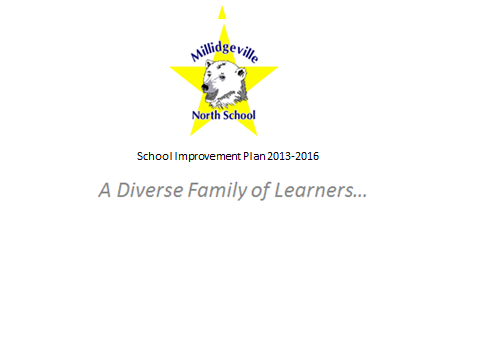 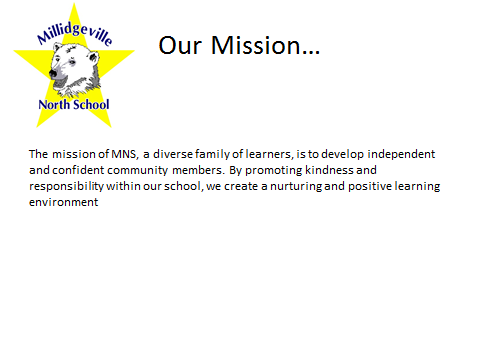 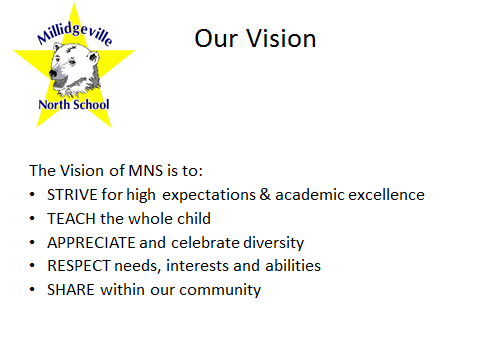 1 To demonstrate continuous progress toward curriculum outcomes in literacy, numeracy, science and technology (English and French Immersion).	 1 To demonstrate continuous progress toward curriculum outcomes in literacy, numeracy, science and technology (English and French Immersion).	  Cont’d2. To provide positive and safe learning Environments for children, teachers, and staff..3. To strengthen engagement of families and foster community partnershipGoalsStrategiesIndicators of SuccessTimelineResponsibility1.1 Support classroom teachers in the planning and implementing of effective instructional practices to meet the diverse needs of students.Exploration of Universal Design for Learning principals for school wide implementation. School wide participation in Provincial and District supported Professional DevelopmentBook Study/professionalTeacher Professional Growth Plans will be aligned to the SIP goal 1.1Creation of UDL team to enhance knowledge and practice and serve as leads within the school.UDL team to attend a CAST Professional Learning ConferenceSurvey teachers to measure teacher readiness of UDL  and planning of next stepsClassroom observation/feedback, both peer and administrationSharing of UDL practices at staff meetingsUDL PD October 10th  , 2013 Book study 2013, readings ongoingOngoingUDL team – October 2013-16Conference 2013-14Spring 2014OngoingOngoingAdministration/school wideMichelle Price, Administration, Core Leadership, UDL TeamAdministrationUDL teamUDL teamCore Leadership TeamAdministrationteachers1.1 Support classroom teachers in the planning and implementing of effective instructional practices to meet the diverse needs of students.Develop class/school profile to be used school wide; based on academic, social, Multiple Intelligences, Interest Inventory, SEP, EAL, strengths and needs.Creation of an effective student profile, which will follow the student through their school career, to aid in planning and preparation for student learning (UDL)Use profiles to improve Response to InterventionUse profiles to provide more enrichment opportunities to enhance student learningCreate a protocol for incoming students (orientation, assessment, resources, buddy system)Developed by June 2014, implemented September 20142014-152014-162014-16StaffTeachersTeacherESST1.1 Support classroom teachers in the planning and implementing of effective instructional practices to meet the diverse needs of students.Participate in the Provincial School Educational Review and  implement recommendations for school wide growth.Creation of Internal School Review TeamExploring indicators to establish priorities within our schoolParticipating in school reviewUsing feedback to revisit SIP to ensure school wide growthSeptember 2013September-December 2013December 2013January 2014-16AdministrationInternal Review Team/Whole staff/parentsStaff/parents/studentsStaffImplement new Provincial Instructional Time Guidelines.Plan and implementationMay 2014 - 2016Administration/Core Leadership TeamGoalsStrategiesIndicators of SuccessTimelineResponsibility1.2 Implement effective school wide common assessment practices. a.   PD on best assessment practices.Mentors and lead teachers to aid in facilitating, co-teaching, coaching, on assessment practices.Peer observations, collaboration and sharingPLC time for moderated markingTeacher online responses to monthly professional readings2013-20162014-20162014-20162013-2016Administration and Lead teachersTeachersAdministration, teachers and LeadsAdministration and teachers1.2 Implement effective school wide common assessment practices.Collection of data.Utilizing data (formative and summative) to inform instruction and future assessmentCollection of data from benchmarks and posting to E-Binder/dashboardYear-end data based on common assessments for Math & Literacy will be included in Student Profile and shared with and used by teachersOngoing2014-20162014-2016Administration and teachersAdministration, teachers, Mentors, and Marc GodinAdministration, teachers, Mentors1.2 Implement effective school wide common assessment practices.Develop school wide assessment plan which correlates with reporting times and District Assessment Plan.creation of team to develop Literacy Plancreation of team to develop Numeracy PlanWalk through data May 2014May 2014OngoingAdministration, teachers, MentorsAdministration, teachers, MentorsAdministration, teachers2.1 provide positive and safe environmenta. review and update the school PLEP (Positive Learning Environment Plan) to promote, create and maintain a positive, safe and inclusive environment.Teacher Handbook creation to include (Merging of Resource Binder, PLEP and Student Profiles)An updated and revised school plan will be completedSpring 2014Nov.  2013Administration, teachersAdministration, teachers 2.1 provide positive and safe environmentb. review & update school pyramid of intervention in order to implement interventions to reflect school need.Will be added to Teacher HandbookNorms for use of behavior tracking data will reflect positive changes in the Learning Environment as indicated in the Tell Them From Me (TTFM) and WinschoolSpring 2014Sept. & Feb.  2013-2016Nov. 2014ESSTAdministration, teachersAdministration, Staff2.1 provide positive and safe environmentc. EMO/Crisis Protocol developed.EMO team to update and review roles and responsibilities EMO Plan will be practiced twice a yearFire Drill MonthlyA crisis plan and phone tree will be developedHealth and Safety Committee minutes will be placed on the portal to be shared with staffOngoingOngoingOngoingSpring 2014MonthlyMichael Whelton, EMO teamEMO team, AdministrationAdministration, Plant Supervisor (Wally Cruickshank)Administration, Core Leadership TeamMichael Whelton, Health and Safety CommitteeGoalsStrategiesIndicators of SuccessTimelineResponsibility3.1 Provide a variety of ways to strengthen communications with family and community.a. seek information on how parents want to receive information (paper, voicemail, email, twitter).Completed survey and make necessary changes to reflect the needs of the parents/guardiansSpring 2014Michael Whelton3.1 Provide a variety of ways to strengthen communications with family and community.b. revisit and update school website.Completed websiteOngoingMichael Whelton3.1 Provide a variety of ways to strengthen communications with family and community.c. Promote consistency and frequency of communication  with parents.Creation of classroom websites and/or news letters, and use of Weekly School Star newslettergreeting phone callsOngoingSept. 2013-16Administration, teachersTeachers3.1 Provide a variety of ways to strengthen communications with family and community.d. Community Involvement.Open House/Meet the Teacher BBQFamily Fun NightMovie NightsChristmas Parade FloatBusiness Partnership Home and School /PSSCParental Forum for School ReviewSept. 2013-16June 2013-14OngoingNov. 2013-16OngoingOngoingOct.-Dec. 2013StaffStaff, StudentAdministration, teachersTeachers, Home & School parents, studentsAdministrationAdministration, teacher rep and parentsAdministration, parents